ПЛАН ЗАСТРОЙКИпо компетенции «Специалист по тестированию игрового программного обеспечения»наименование этапа чемпионата2024г.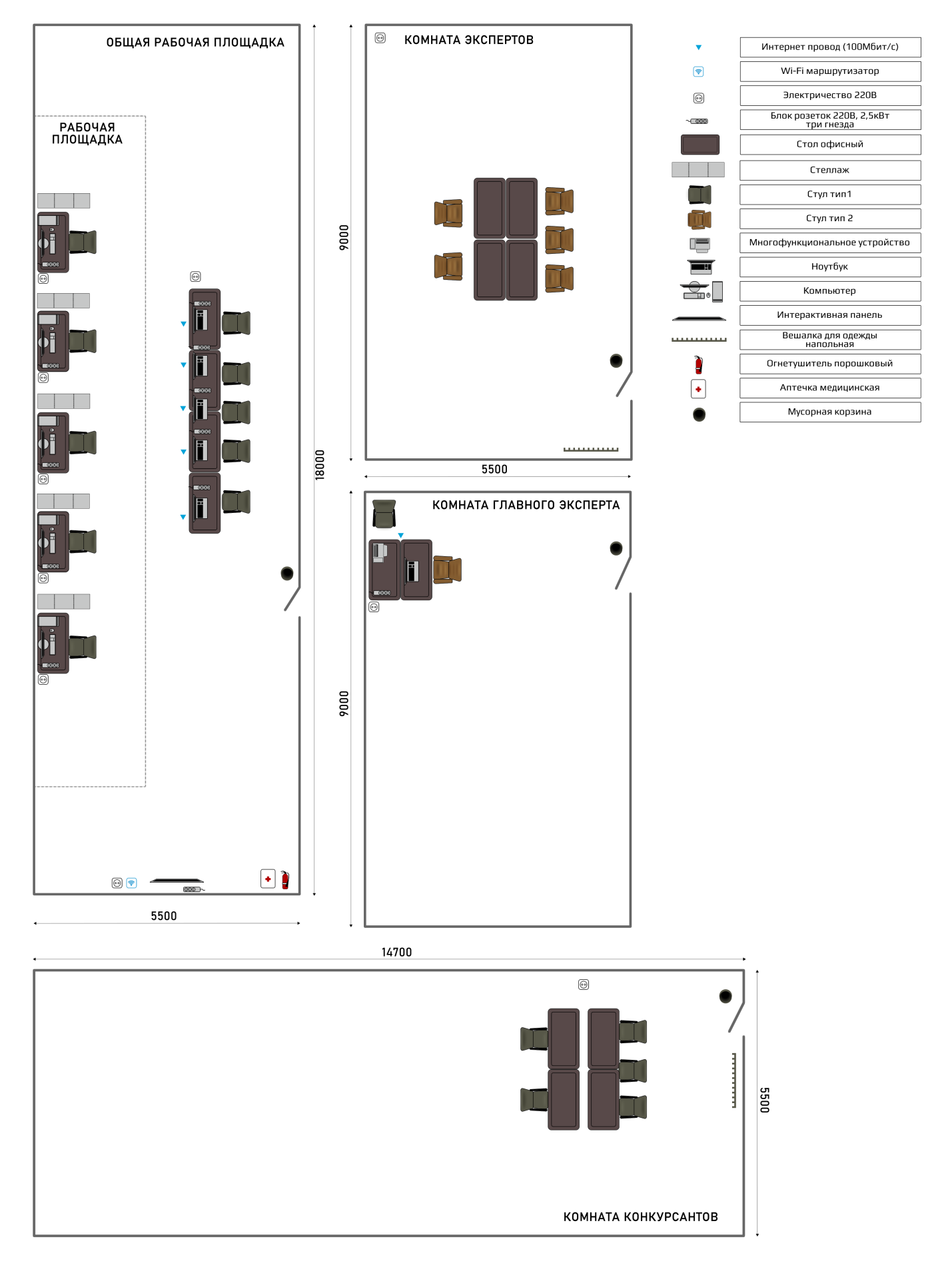 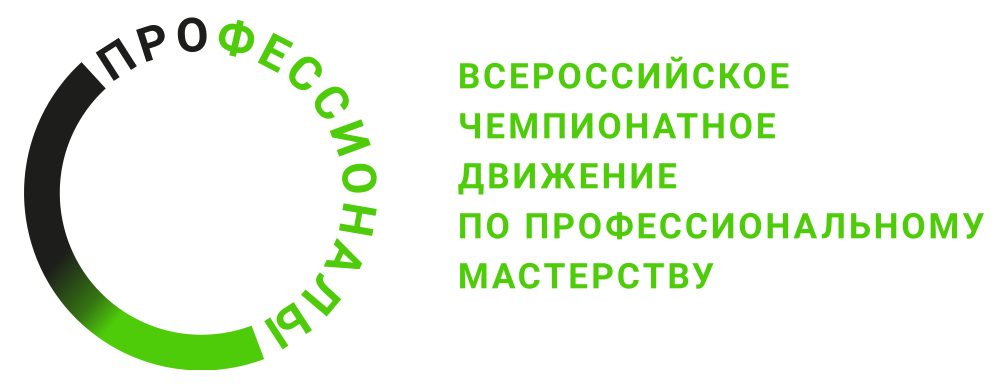 